Versuch 2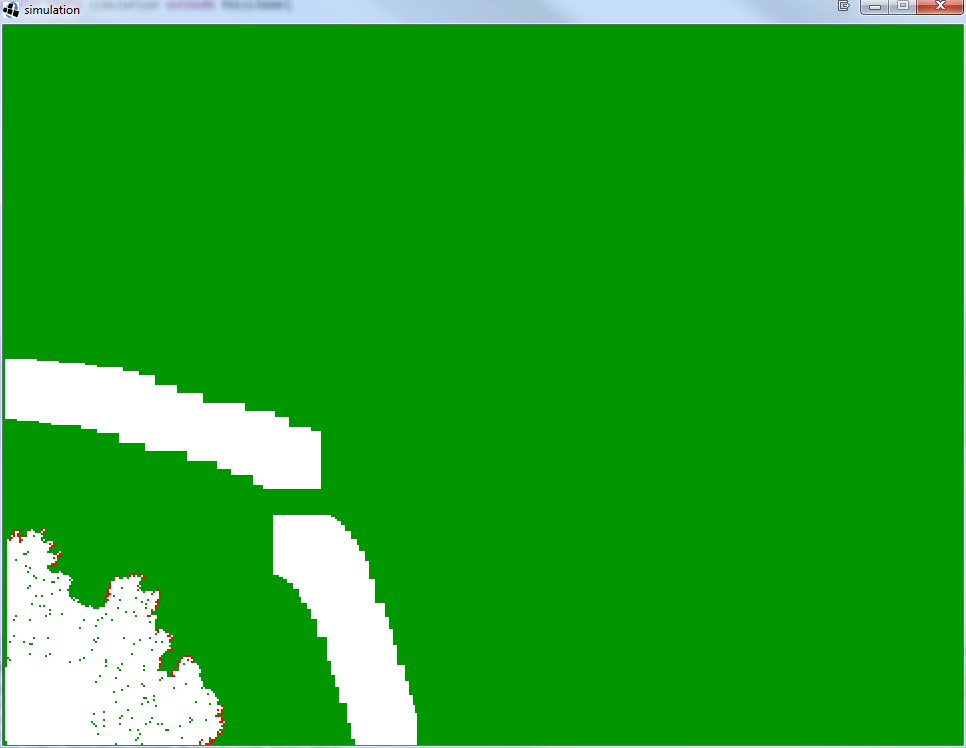 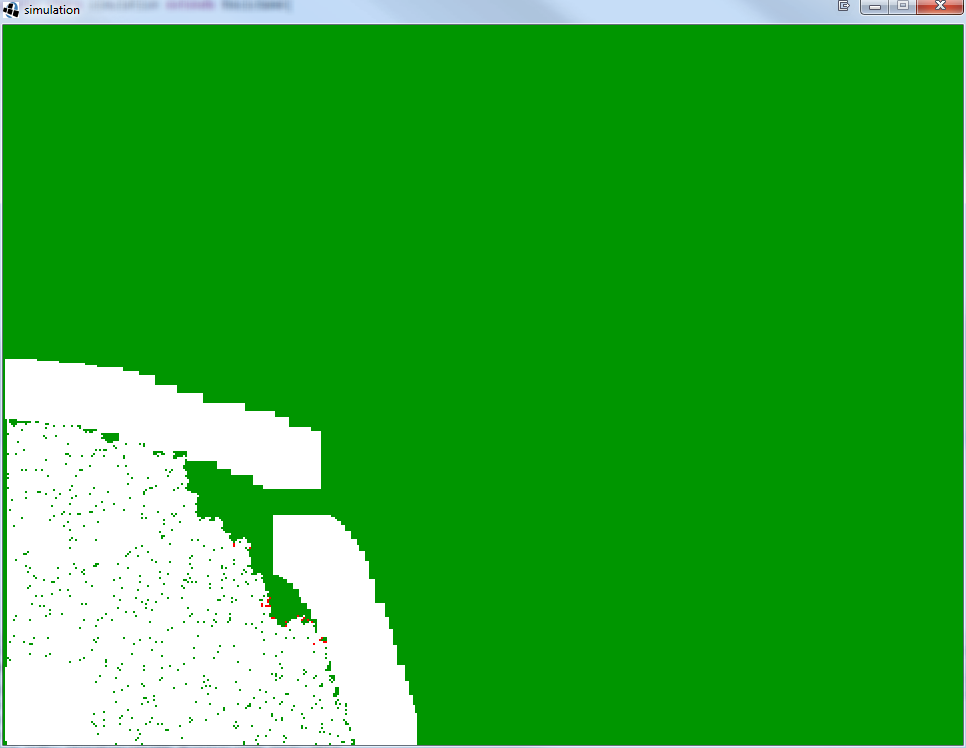 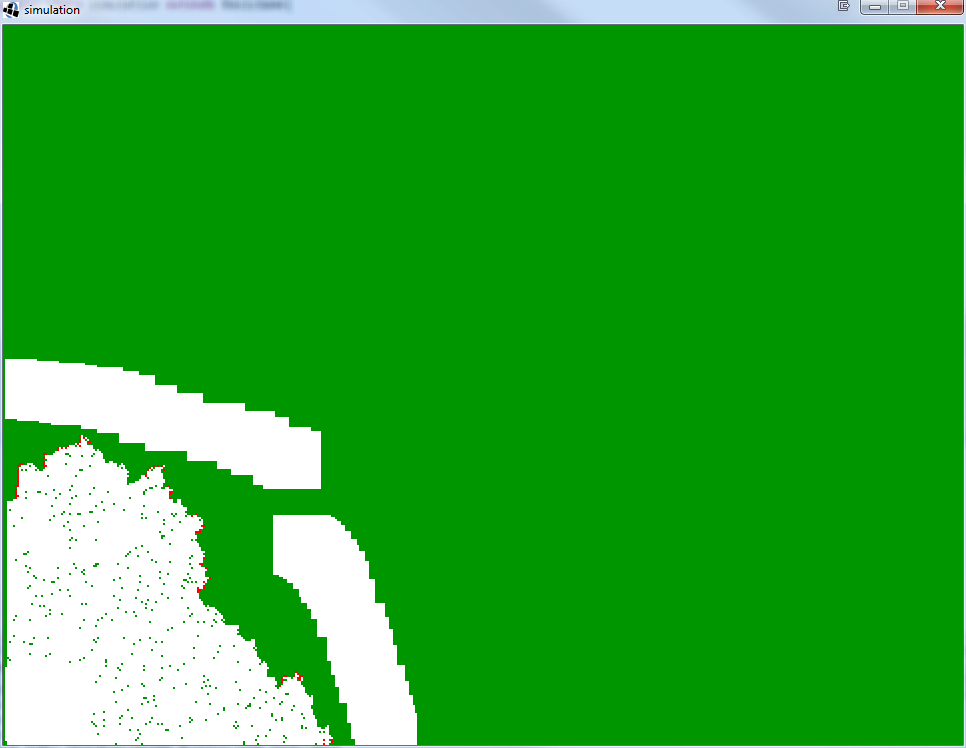 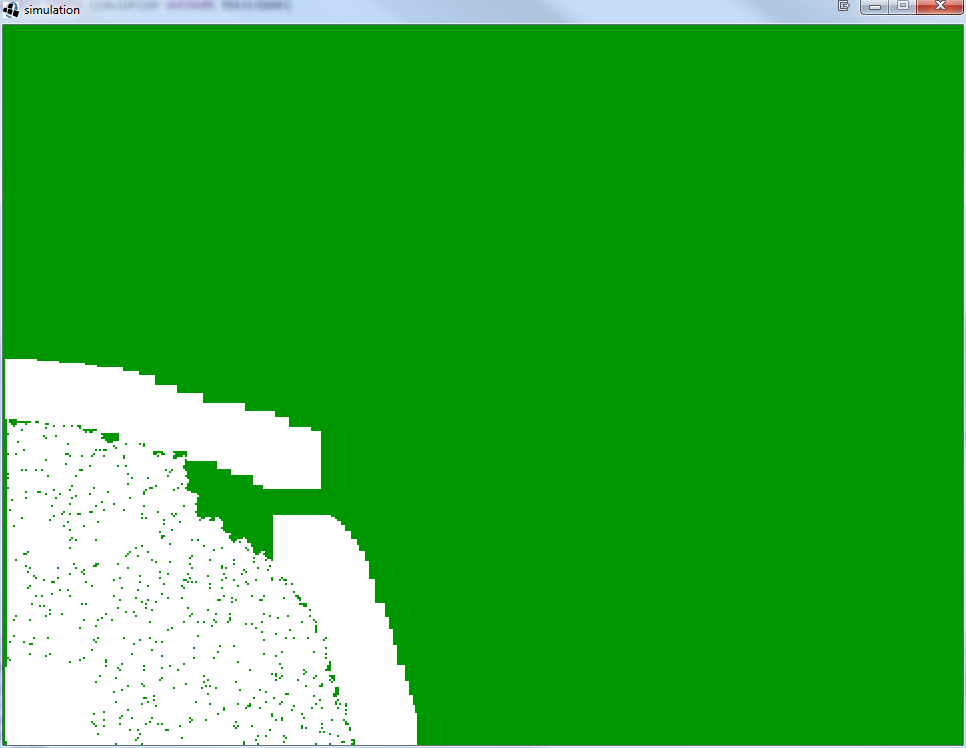 